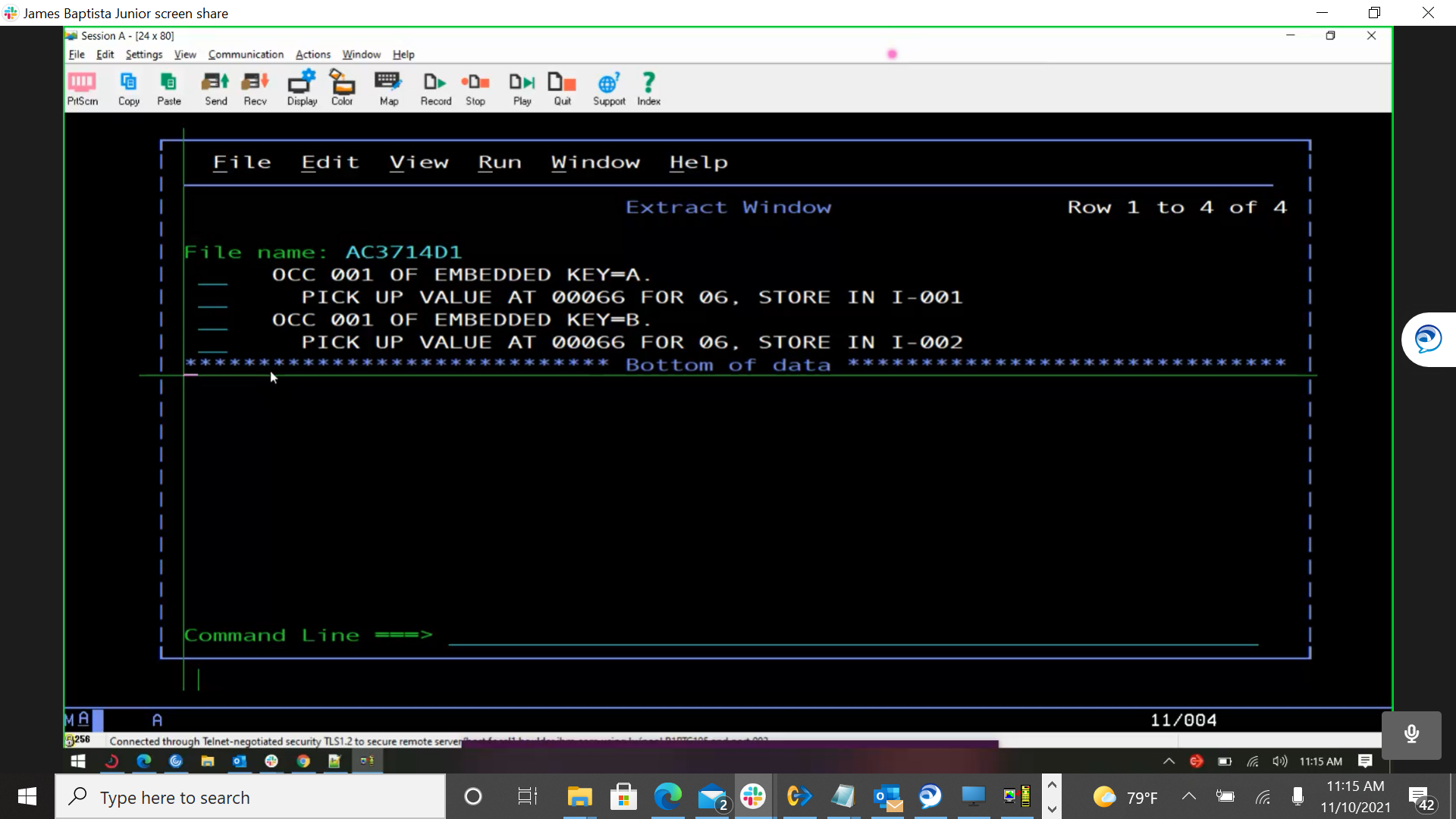 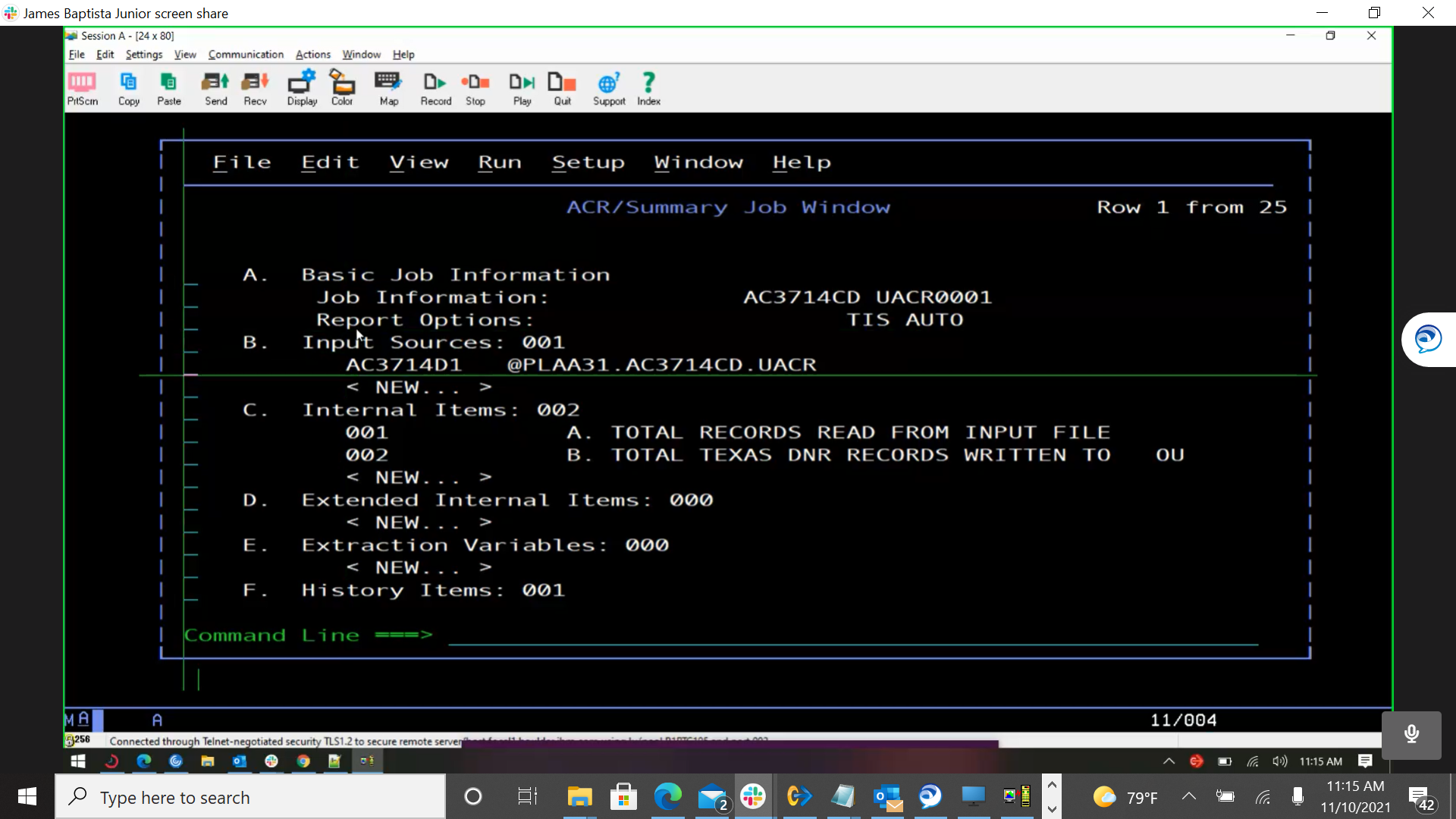 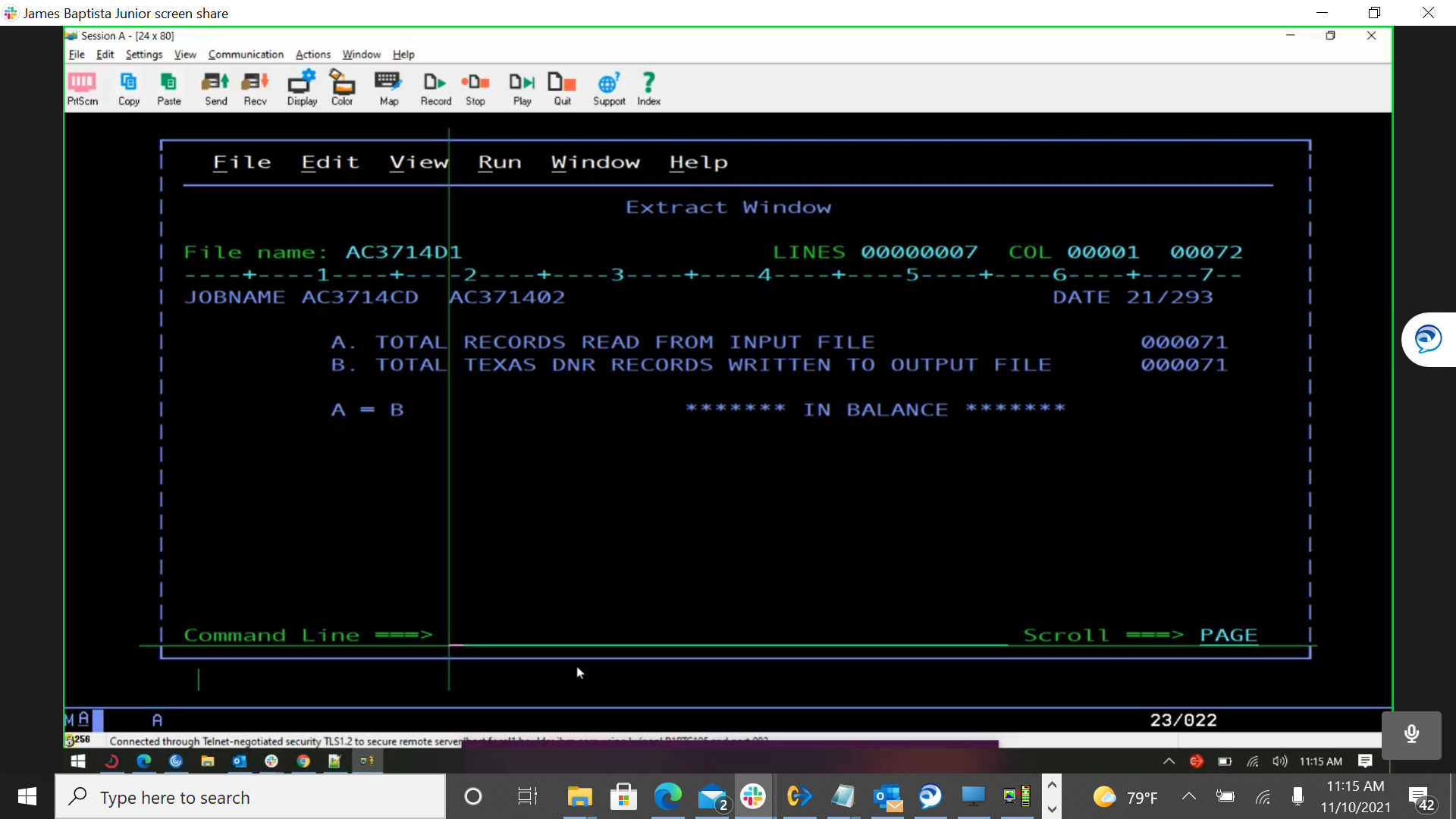 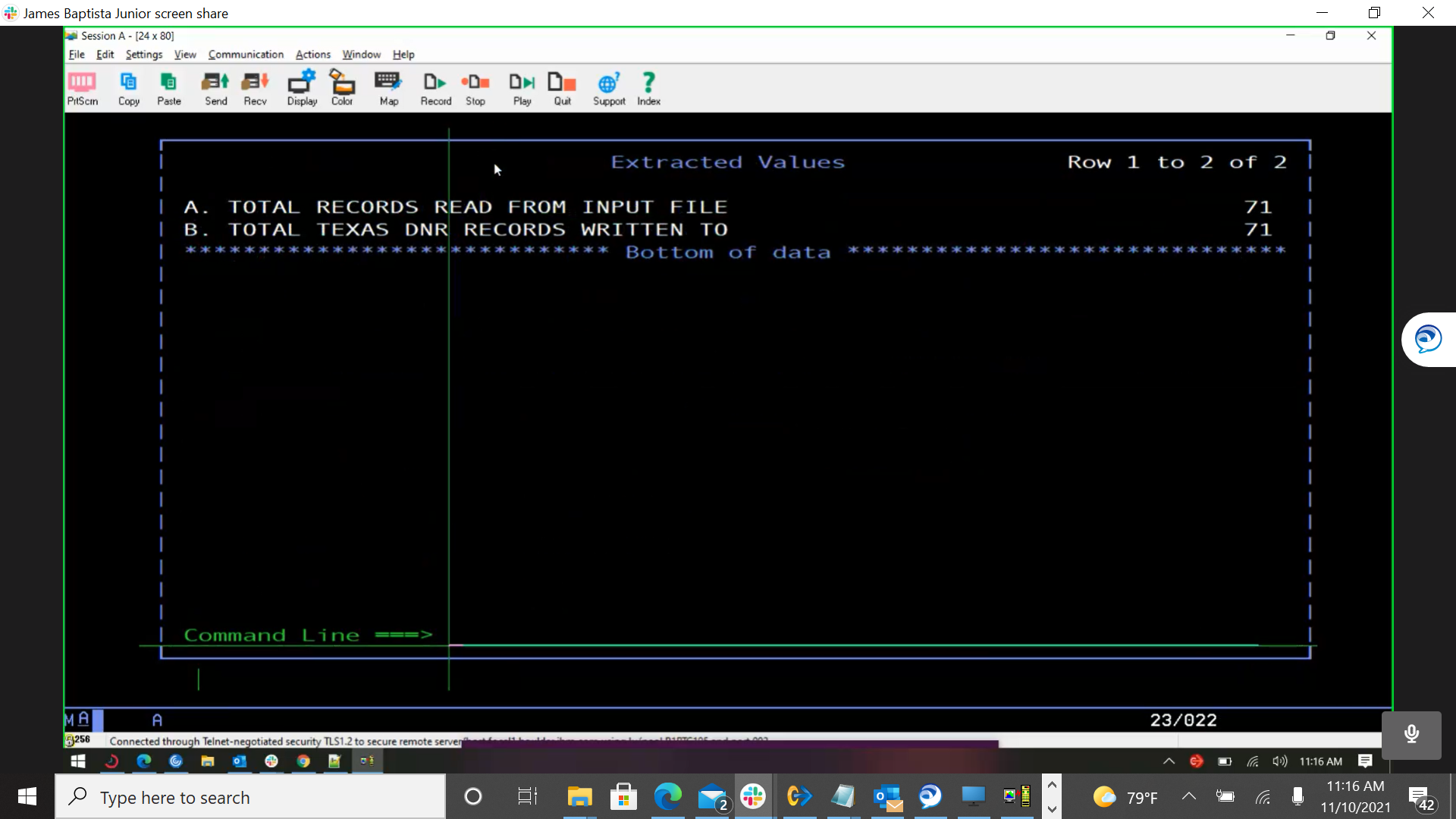 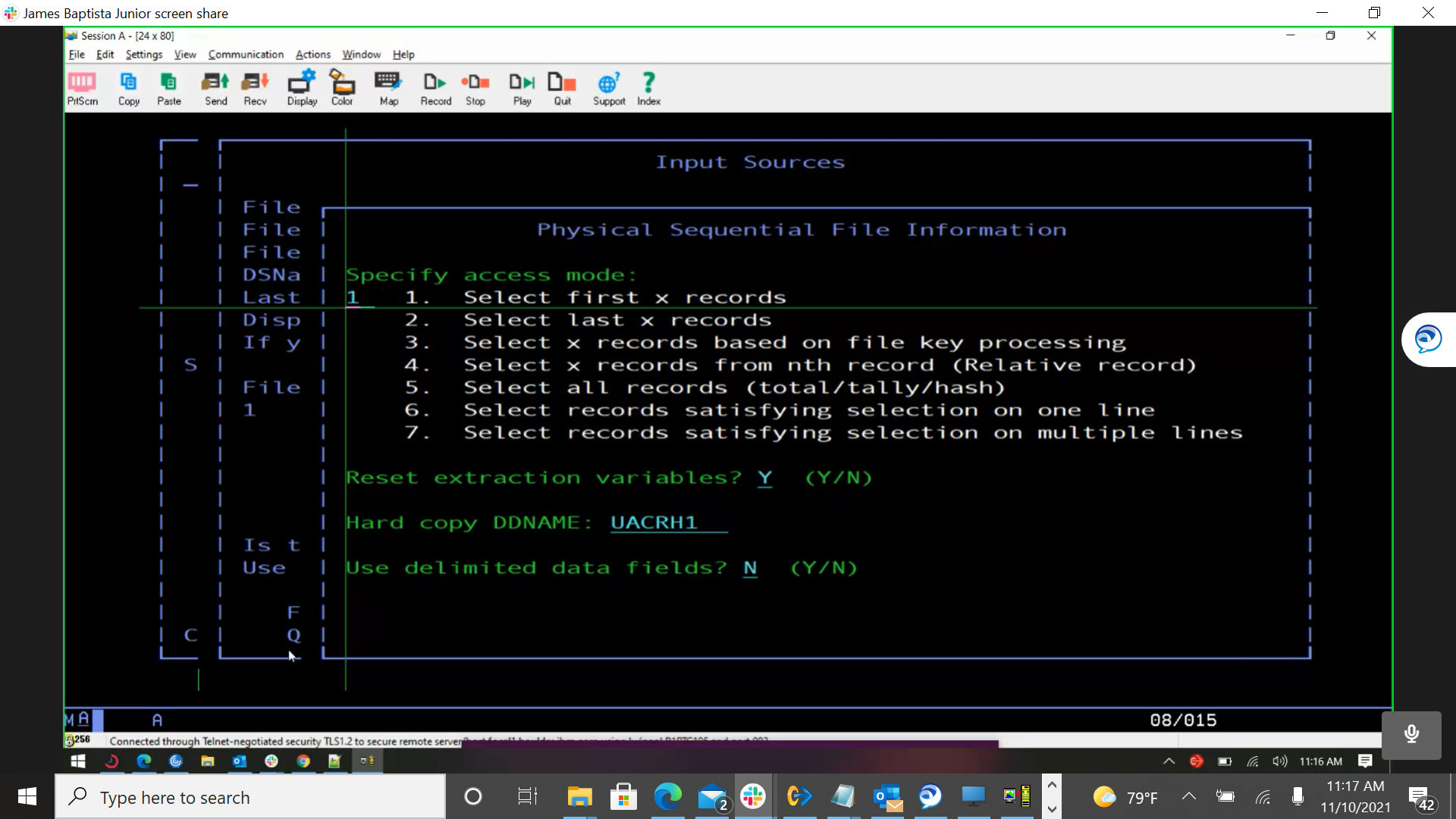 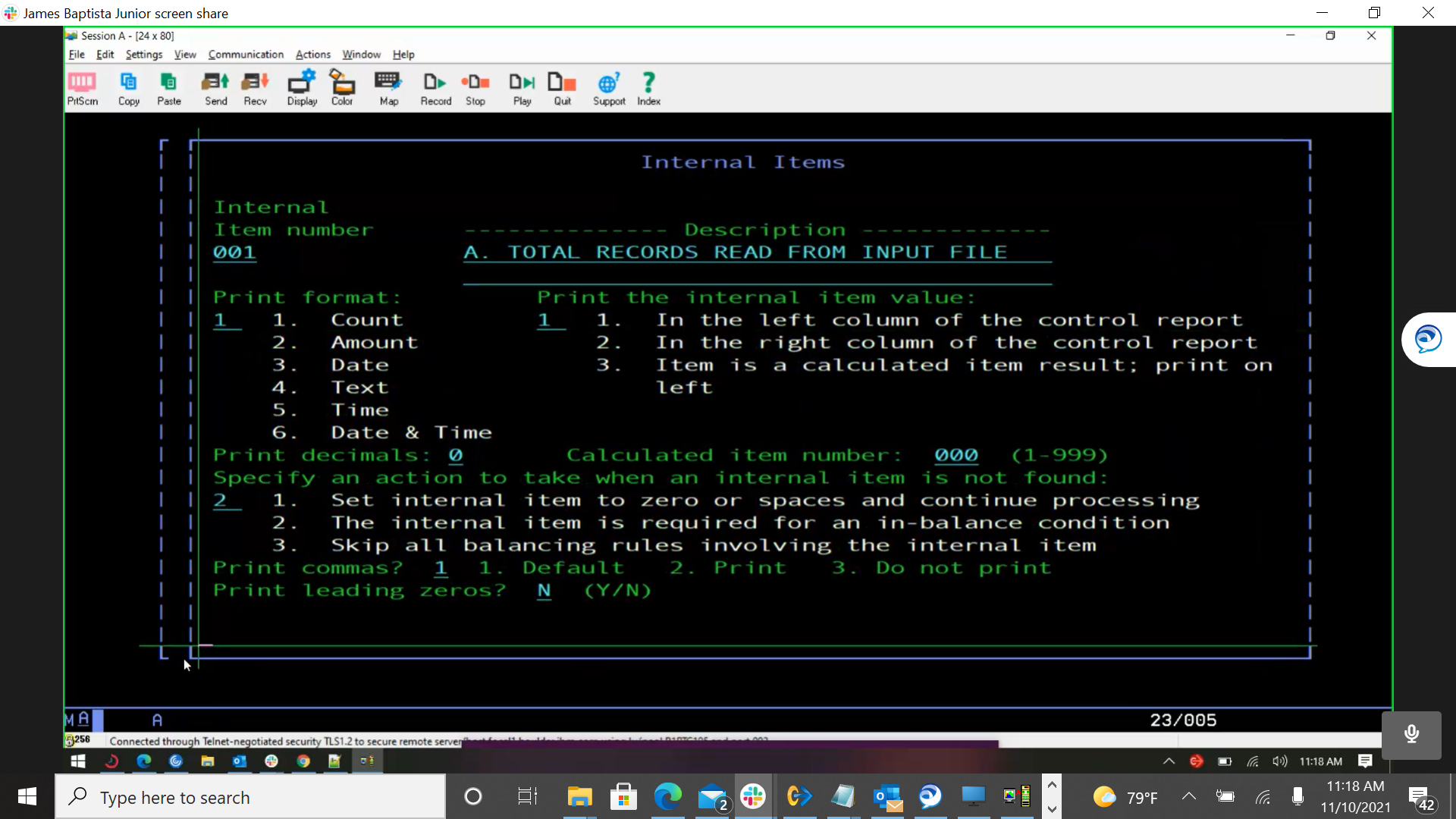 Output of the job:  Key not found error

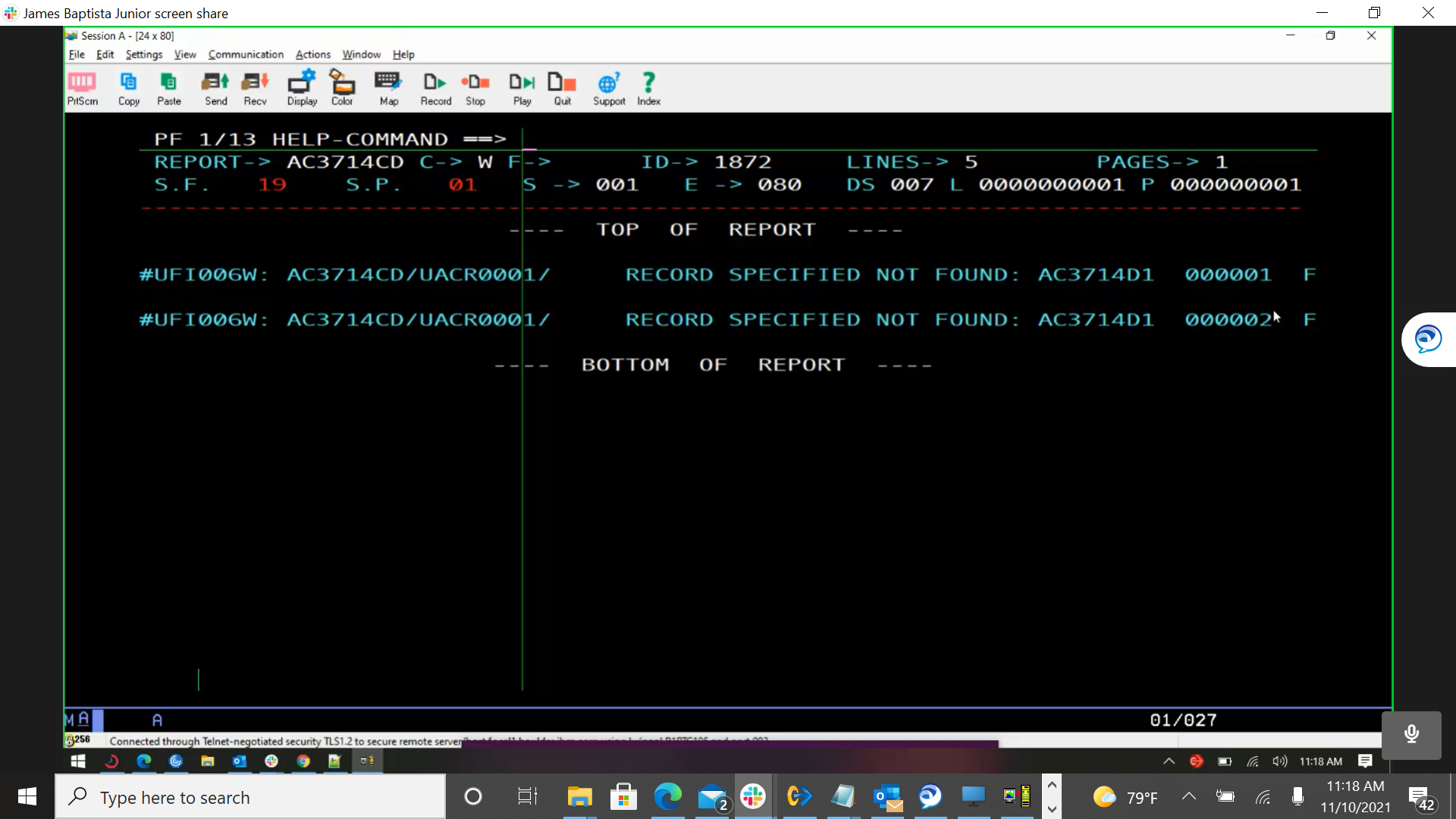 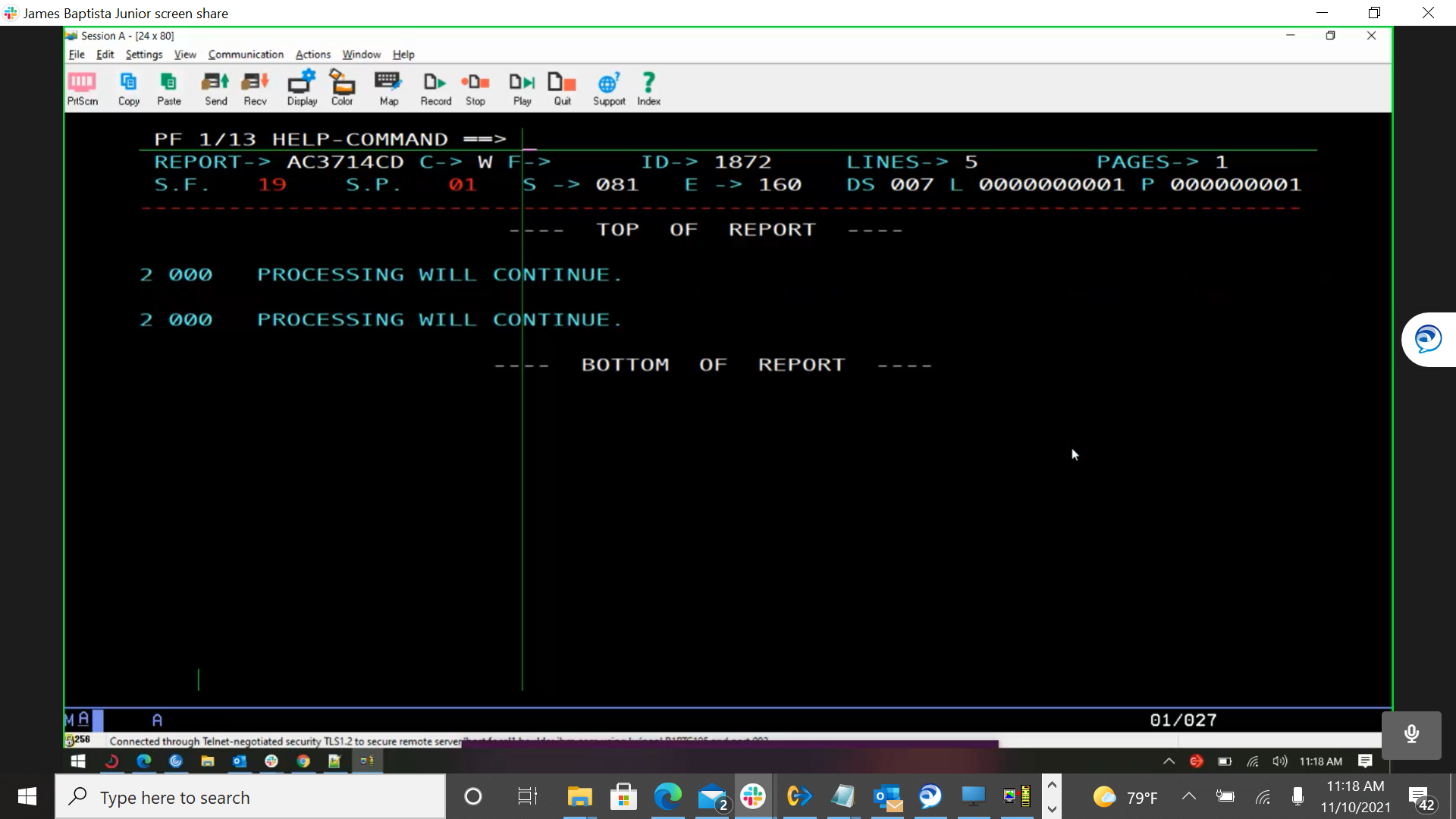 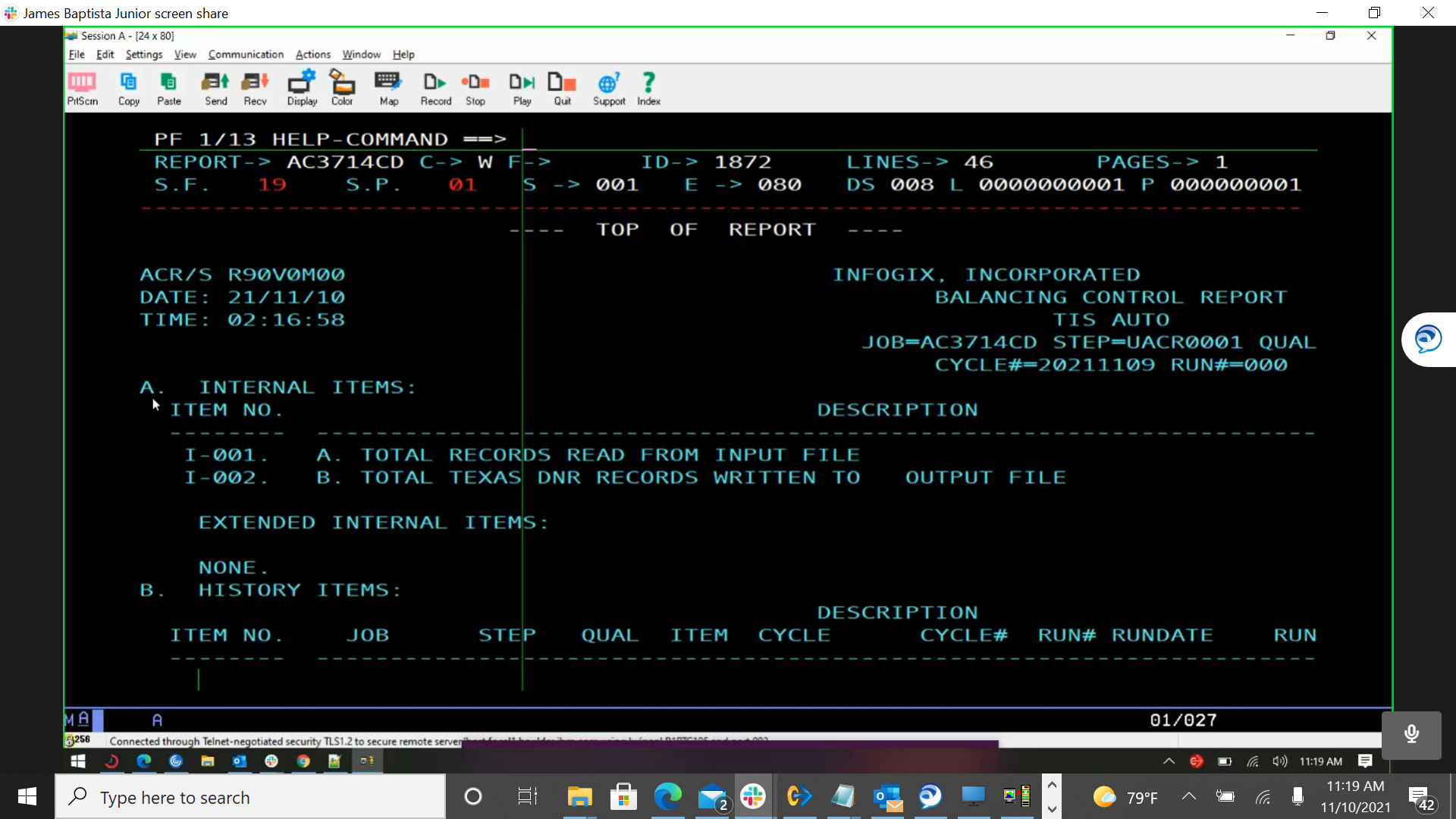 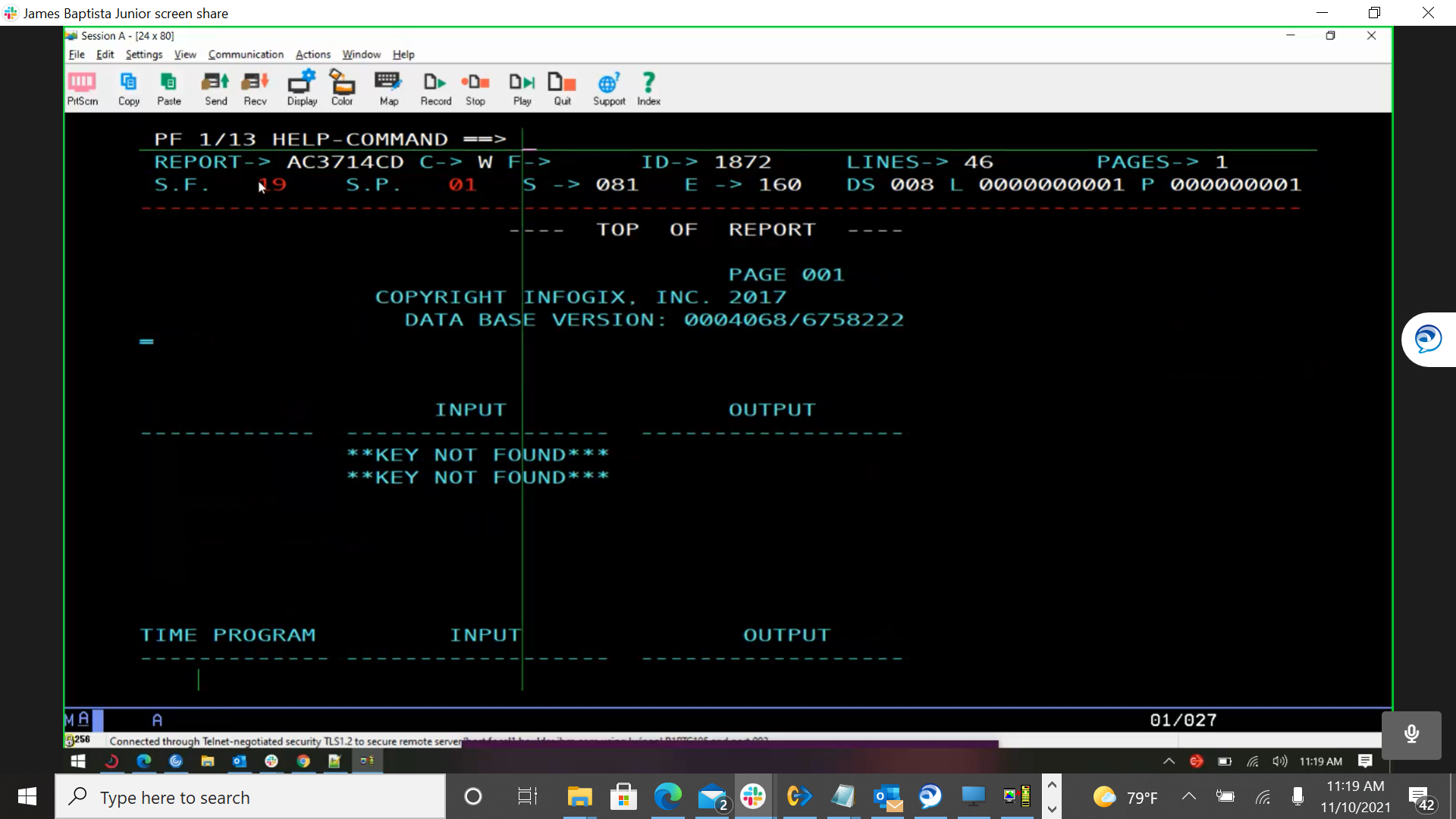 